Dear Parents,	On May 17th and 20th, Grahamwood Elementary will be having their annual field day event. Field day is a huge event that can only be done with the help of volunteers and I am in need of parents to help ensure we have a successful and fun field day this year. If you are able to help out at field day please sign the form below and select which day you would like to help. Field day will start at 9:30 a.m. so make sure your child is on time and ready for fun.Grades K-3 will be on Monday May 17th Grades 4-5 will be on Tuesday May 20th If you would like to volunteer fill out the form below by printing your name and checking which day you are volunteering for. You can volunteer for both days if you desire. Send this form back with your child.Parent’s name                                                        Volunteer day(s): ______________________                                     May 17th ____                                                                                 May 20th ____Sincerely,Coach MartinGrahamwood P.E.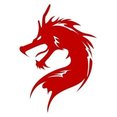 